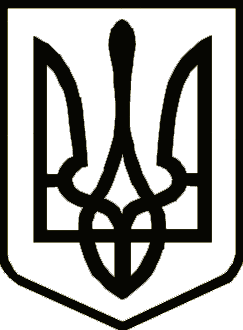 У К Р А Ї Н АЧЕРНІГІВСЬКА ОБЛАСНА ДЕРЖАВНА АДМІНІСТРАЦІЯУПРАВЛІННЯ КАПІТАЛЬНОГО БУДІВНИЦТВАН А К А З05.08.2019                                                 м. Чернігів			                       № 302Про закріплення спеціаліста по технаглядуУ зв’язку з початком робіт, відповідно до договору на здійснення технічного нагляду за будівництвом по об’єкту, що фінансується за рахунок бюджетних коштів та з метою забезпечення технічного нагляду за будівництвом об’єкта, н а к а з у ю :1. Закріпити за спеціалістом по веденню технічного нагляду              Максимовичем Юрієм Анатолійовичем наступний об’єкт:1.1. «Поточний ремонт прибудованого тамбуру з ганком до 2-го корпусу будівлі Комунального некомерційного підприємства «Чернігівський обласний центр радіаційного захисту та оздоровлення населення» Чернігівської обласної ради за адресою: м. Чернігів, вул. Шевченка, 160».Кваліфікаційний сертифікат інженера технічного нагляду, виданий Архітектурно-будівельною атестаційною комісією інженерів технічного нагляду АТ № 005777.2. Контроль за виконанням наказу залишаю за собою.Начальник				                                             	А. ТИШИНА